Pielikums Nr.3„Tīrumi”, Alojas pagasts, kadastra apzīmējums 6627 002 0257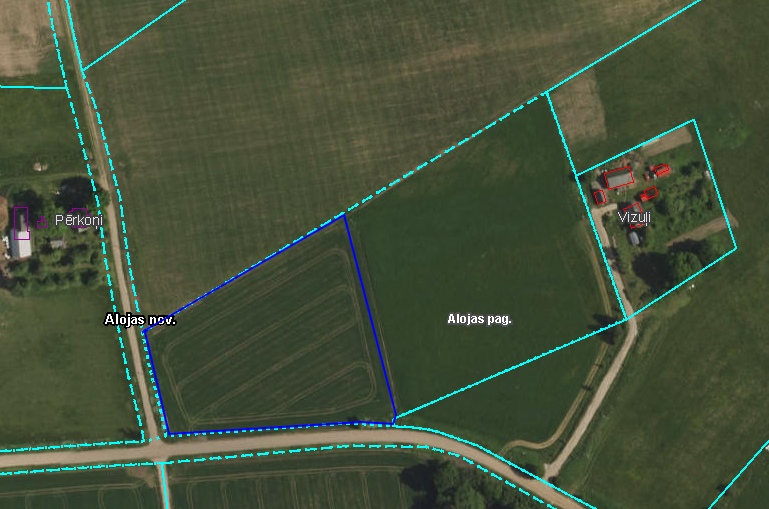 